Lesson 2: Exploremos expresiones y sumasStandards AlignmentsTeacher-facing Learning GoalsWrite addition expressions within 10 based on images and add in a way that makes sense to them.Student-facing Learning GoalsEscribamos expresiones de suma y encontremos la suma de dos números.Lesson PurposeThe purpose of this lesson is to write addition expressions within 10 and find the sums.This lesson builds on the previous lesson as students were asked to determine the sum of two dot cubes. It also builds on the work of kindergarten, where students wrote addition expressions to represent images and situations. In this lesson, students match expressions to dot images before they are asked to write addition expressions (MP2). Students also continue to build their math language related to the sums, addition expressions, and mathematical community (MP6).Math Community
Tell students they will have an opportunity to revise their math community ideas at the end of this lesson, so as they work today they should think about actions that may be missing from the current list.Access for: Students with DisabilitiesEngagement (Activity 2) English LearnersMLR8 (Activity 2)Instructional RoutinesChoral Count (Warm-up)Materials to Gather10-frames: Activity 2Two-color counters: Activity 2Materials to CopyCheck It Off Stage 1 Recording Sheet Grade 1, Spanish (groups of 1): Activity 2Number Cards (0-10) (groups of 2): Activity 2Lesson TimelineTeacher Reflection QuestionHow are you facilitating the creation of a productive Mathematical Community? Where can you point to evidence of this for students to see?Cool-down(to be completed at the end of the lesson)  5minExpresiones y sumasStandards AlignmentsStudent-facing Task StatementEscribe una expresión de suma que corresponda a las tarjetas de puntos.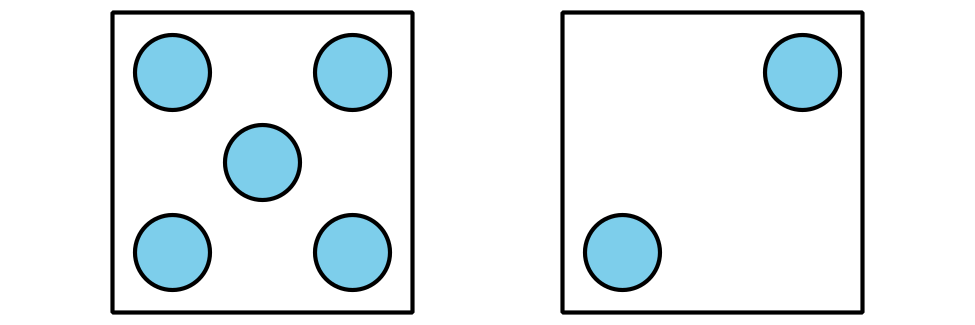 __________ + __________Encuentra la suma de los números. __________Student Responses or 7Building OnK.CC.A.1Addressing1.OA.C.5, 1.OA.C.6Warm-up10 minActivity 115 minActivity 220 minLesson Synthesis10 minCool-down5 minAddressing1.OA.C.5, 1.OA.C.6